PROPERTY MANAGER SUPPLEMENT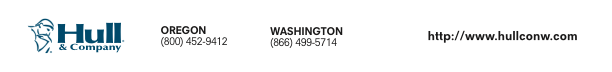 (Include Acord application)Applicant’s Name:	_________________________    Location Address:	_________________________Mailing Address:	_________________________    			_________________________			_________________________			_________________________RESIDENTIAL PROPERTY MANAGEMENT NOT PERMITTED1.  	Does the Applicant have any financial interest in any of the properties they manage?			 Yes  NoIf yes, please provide details:________________________________________________________________________2.	Does the Applicant act as a General Partner for any limited partnerships?	 Yes  No	If yes, please provide details:________________________________________________________________________3.	Does the Applicant form or organize group investments or syndications, i.e., limited partnerships, real estate investment trusts or corporations for the purpose of investing in real estate?	 Yes  No	If yes, please provide details:________________________________________________________________________4.	Is the Applicant involved with property management or construction activities?	 Yes  No	If yes, please provide details:________________________________________________________________________5.	Gross Sales/Fees:		$___________________6.	Indicate the percentage of total fees derived from the following:Commercial		____________________ %		Residential	__________________%	Industrial		_____________________%		Agricultural	__________________%7.	Is a budget prepared for each managed property?						 Yes  No8.	Are you involved in space merchandising?							 Yes  No9.	Are credit reports obtained on prospective tenants?						 Yes  No10.	Are you responsible for negotiation, effecting or maintaining insurance coverage on the managed properties?									 Yes  No11.	Is the Applicant rendering any services to any regulatory authorities, i.e., RTC, FDIC, FSLIC, OTS?	 Yes  No	If yes, please provide details:_________________________________________________________________________Please attach a copy of the management contract.Any person who knowingly and with intent to defraud any insurance company or other person files an application for insurance containing false information, or conceals for the purpose of misleading, information concerning any fact material thereto, commits a fraudulent insurance act, which is a crime.  This application does not bind any of the parties to complete the insurance transaction.____________________________________	______________________________		__________________Applicant’s Signature				Producer’s Signature				Date